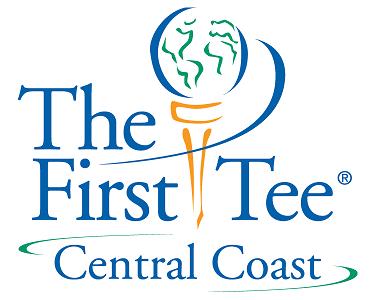 Fund Raising Module #2Who Contributes??Classes of contributions72% - individuals15% - foundations8% - bequests5% - corporationsDonor Development ProcessCultivationprocess of developing prospectsSolicitationasking!!Stewardshipthank youwhat happened to their moneykeeping donor retention“People give money to people who support worthy causes”